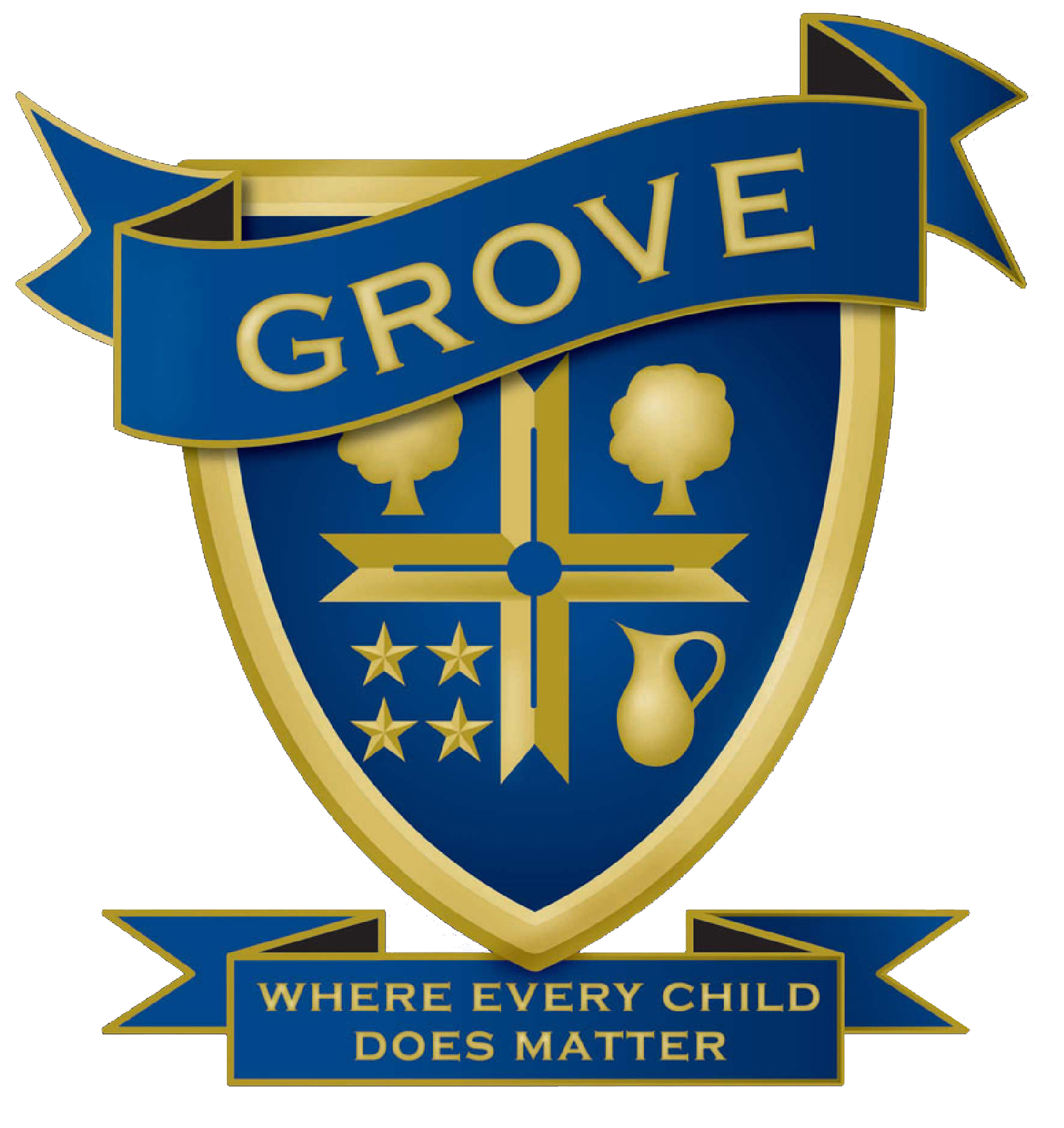 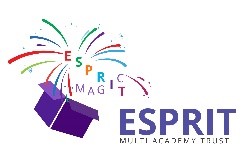                                                    Grove AcademyUniform PolicyAutumn 2017The Governors of Our Academy believe that a school uniform is an important contributor to the overall success of the Academy and, therefore, expect that the school uniform will be worn by all children. This policy document outlines:-	The reasons for having a school uniform -	What the school uniform consists of-	Marking the uniform accessible-	How the school will deal with non-adherence -1. Why having a school uniform is important to Grove AcademyThe governing body of Grove Academy believes that school uniform is important in building the pupils’ sense of identity and belonging to the community of their academy. It instils a sense of pride in the school and supports positive behaviour. It is one of the symbols of the ethos of each school and protects children from social pressures whatever their race, religion, gender or background. There are other advantages to having a school uniform which are important to the governing body, such as security. A uniform enables pupils to be identified easily and means that any intruders can be identified swiftly.2. What does the school uniform consist of?Uniform can be purchased from the National Schoolwear Centre, Stafford Street, Hanley, Stoke-on-Trent. ST1 1LSUniform guidanceAll items of Academy uniform must be clearly labelled with the child’s name.Additional guidance will be given with regards to changes to seasonal uniform.It is important that children have sensible shoes for school. Trainers are only part of the outdoor P.E. uniform and should not be worn at other times during the school day. They should only be worn on the days when pupils wear their navy jogging suits to school.Standard ‘non-toy’ watches may be worn in Key Stage 2, although the Academy cannot take responsibility for them and they must be removed for P.E. lessons.JewelleryJewellery must not be worn in school. Standard ‘non-toy’ watches may be worn in Key Stage 2, although the Academy cannot take responsibility for them and they must be removed for P.E. lessons.In the interest of health & safety, these items are NOT permitted in school:-	Umbrellas-	Sunglasses (unless prescription)-	Pumps should not be worn with jogging suits – pupils will change into these if needed in school-	Open-toed sandals, shoes with raised heels, clogs or mules should also not be worn. These are not suitable for school especially at playtimes-	Jewellery - STRICTLY NO chains, rings or earrings to be worn in school (If your child arrives in school wearing earrings, you will be asked to remove them before the child enters school. Alternatively, you will be contacted to attend school to remove your child’s earrings). -	Nail polish and temporary tattoos MUST NOT BE WORN (except under extenuating circumstances)- 	Corded pump/P.E. bagsHairLong hair must be tied back. No dyed, shaved lines or patterned hairstyles are allowed in school. Hair accessories should be plain and in school colours. Hair should be no shorter than a Grade 3 cut.  Hair accessories should be small, plain and in Academy colours (no large JoJo bows).FootwearChildren’s footwear must be black, with a secure fastening. Shoes with a ‘high heel’ are not permitted and trainers are not to be worn except for P.E. days.Accessibility to Academy uniformThe governing body recognises the need to ensure that the uniform is affordable and will work with the academy to ensure we use any donated uniform to hold  ‘good as new sales’ which are regular and well publicised. The school will also ensure that parents or carers where necessary, know about any local authority schemes that can provide school clothing grants or other help towards the cost of school clothing. The governing body recognises their obligations to accommodate reasonable religious requirements within the official Academy uniform and to ensure it is not discriminatory on the grounds of gender, race, religion or belief.Please be aware that what is and is not acceptable will be decided by the school in line with this policy and the Academy decision is final.Please note that by sending your child to Our Academy, you are agreeing to ensure that you abide by this policy.If you have any queries or questions regarding any aspect of uniform, jewellery or hair style, please speak to a member of Academy staff.BoysGirlsGeneralP.E. KitGrove Junior SchoolBoysGirlsGeneralP.E. KitGrey trousers, shorts in summerWhite polo shirt preferably with Academy logo Navy blue school jumper with Academy logo Grey / black socksBoysGirlsGeneralP.E. KitGrey skirt / pinafore, skirts in summer. Trousers in winterWhite polo shirt preferably with Academy  logo Navy blue school jumper or cardigan with Academy logoWhite socks, black / grey tights in winter In summer a short sleeved, blue and white check dress may be worn.BoysGirlsGeneralP.E. KitBlack shoes with a secure fastening Warm and waterproof coat with hoodSun hat during summertimeBoysGirlsGeneralP.E. KitBlack shortsNavy tracksuit (jogging bottoms and hoody) with Academy  logo (currently Year 3 only) White t-shirtBlack pumpsTrainers to be worn with jogging suit P.E. cordless pump bag